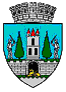    ROMÂNIA   JUDEŢUL SATU MARE   CONSILIUL LOCAL AL    MUNICIPIULUI SATU MARE                              HOTĂRÂREA Nr.138/27.04.2023privind aprobarea Regulamentului de organizare și funcționare a cimitirului uman aparținând domeniului public al Municipiului Satu Mareaflat în administrarea Serviciului PublicAdministrația Domeniului Public Satu MareConsiliul Local al Municipiului Satu Mare,          Analizând proiectul de hotărâre înregistrat sub nr. 25.734/20.04.2023 conexat cu nr. 11759/22.02.2023, referatul de aprobare al Primarului Municipiului Satu Mare, înregistrat sub nr. 25.735/20.04.2023 conexat cu nr. 11760/22.02.2023, în calitate de inițiator, raportul de specialitate al Serviciului Public ”Administrația Domeniului Public” Satu Mare înregistrat sub nr.1075/17.02.2023, raportul de specialitate al Serviciului Administrare Domeniul Public și Privat înregistrat sub nr. 25.737/20.04.2023 conexat cu nr.11762/22.02.2023, raportul de specialitate al Serviciului Juridic înregistrat sub nr. 12624/24.02.2023, avizele comisiilor de specialitate ale Consiliului Local Satu Mare,           Având în vedere prevederile Legii nr. 102/2014 privind cimitirele, crematoriile umane și serviciile funerare, cu modificările și completările ulterioare, prevederile art. 3 alin.(1) lit. m) art. 5 pct. 1. lit. g) art. 43 alin.(2) ale Ordonanței nr. 71 din 29 august 2002 privind organizarea și funcționarea serviciilor publice de administrare a domeniului public și privat de interes local, cu modificările și completările ulterioare, Hotărârea Consiliului Local Satu Mare nr.  21/26.01.2023 privind adoptarea unor măsuri de organizare şi funcţionare a Serviciului Public “Administrația Domeniului Public” Satu Mare,  Prevederile Hotărârii Consiliului Local Satu Mare nr. 23/26.01.2023 privind aprobarea Regulamentului de Organizare și Funcționare general al Serviciului Public Administrația Domeniului Public Satu Mare,Prevederile art. 2 alin. (2) din Ordonanța nr. 2/2001 privind regimul juridic al contravențiilor, cu modificările și completările ulterioare,           Având în vedere procesul verbal de afișare pentru aducere la cunoștință publică, înregistrat sub nr. 13424/28.02.2023 și referatul nr. 25805/21.04.2023 ale Serviciului de Relații Publice, întocmite în conformitate cu prevederile art. 7 din Legea nr. 52/2003 privind transparența decizională în administrația publică, republicată, cu modificările și completările ulterioare, din care rezultă că nu au fost transmise pe email opinii/sugestii, în termenul prevăzut de lege, cu privire la proiectul de hotărâre,  Constatând necesitatea modificării Hotărârii Consiliului Local Satu Mare                               nr. 429/24.11.2022 privind aprobarea Regulamentului de organizare și funcționare a cimitirului uman aparținând domeniului public al Municipiului Satu Mare aflat în administrarea Serviciului Public Administrația Domeniului Public Satu Mare,Ținând seama de prevederile Legii nr. 24/2000 privind normele de tehnică legislativă pentru elaborarea actelor normative, republicată, cu modificările și completările ulterioare,În temeiul prevederilor art. 129 alin. (2) lit. c ) și lit. d), alin. (7) lit. s), art. 139                         alin. (3) lit. g) și prevederile art. 196 alin. (1) lit. a)  din O.U.G nr. 57/ 2019 privind Codul administrativ, cu modificările și completările ulterioare, Adoptă prezenta,                                               H O T Ă R Â R E:Art. 1. Se aprobă Regulamentul de organizare și funcționare a Cimitirului  uman aparținând domeniului public al Municipiului Satu Mare aflat în administrarea Serviciului Public Administrația Domeniului Public Satu Mare, conform Anexei care face parte integrantă din prezenta hotărâre.Art. 2. Cu data intrării în vigoare a prezentei hotărâri încetează aplicabilitatea Hotărârii Consiliului Local Satu Mare nr. 429/24.11.2022 privind aprobarea Regulamentului de organizare și funcționare a cimitirului uman aparținând domeniului public al Municipiului Satu Mare aflat în administrarea Serviciului Public Administrația Domeniului Public Satu Mare. Art. 3. Cu ducerea la îndeplinire a prezentei hotărâri se încredințează Primarul Municipiului Satu Mare prin Serviciul Public Administrația Domeniului Public Satu Mare.Art. 4. Prezenta hotărâre se comunică, prin intermediul Secretarului General al  Municipiului Satu Mare, în termenul prevăzut de lege, Primarului Municipiului Satu Mare, Instituției Prefectului-Județul Satu Mare, Serviciului Public Administrația Domeniului Public Satu Mare și se aduce la cunoștință publică.      Președinte de ședință,                                               Contrasemnează      Maurer Róbert Csaba                                              Secretar general,                                                                                    Mihaela Maria RacolțaPrezenta hotărâre a fost adoptată în ședința ordinară cu respectarea prevederilor art. 139 alin. (3) lit. g) din O.U.G.  nr. 57/2019 privind Codul administrativ, cu modificările și completările ulterioare;Redactat în 3 exemplare originaleTotal consilieri în funcţie23Nr. total al consilierilor prezenţi21Nr. total al consilierilor absenţi2Voturi pentru21Voturi împotrivă0Abţineri0